神辺地域振興課学習情報紙「ゆうひ」第１７１号　２０２４年（令和６年）３月１５日発行　神辺地域振興課（福山市神辺支所内）電話　０８４-９６２-５０２６	E-mail　kannabe-chiikishinkou@city.fukuyama.hiroshima.jp「ゆうひ」は，福山市ホームページでもご覧いただけます。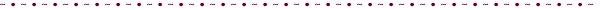 講座報告　人権社会教育活動事業　人権問題講演会「部落差別の現在－部落解放への展望」を３月２日土曜日に実施しました。関西大学社会学部社会学専攻教授内田龍史さんを講師にお迎えし講座を実施しました。（講座内容より抜粋）現在は，情報化社会が進展するなかで，部落の人や場所が暴かれ，インターネット上で拡散していること，部落問題を知らない若者たちが全国的に増えていることなどが課題となっている。部落に対するマイナスイメージがインターネット上で拡散しているが，たとえ間違っていたとしても，否定的な情報の方が注意を向けやすく，人の記憶には残りやすい。差別を克服するためには，学習と経験が必要である。〔部落差別が生じるメカニズムとその不当性を学ぶ，人権概念について学ぶ（すべての人が人として尊重されるはずだが，現実はそうはなっていない），であいを通じて偏見と差別を解消する（フィールドワークや交流等）〕内田さんの長年の調査・研究に基づき，わかりやすくお話ししていただきました。参加者からは，「以前学んだことも，既に古い情報だと知り，知識のアップデートの必要性を感じた」「差別されたくないから差別するが印象に残った。人権を学ぶことの大切さがわかった」「いかに差別をしない社会をつくっていくかを考えていきたい」等の感想をいただきました。神辺地域振興課では，これからも部落差別をはじめ，あらゆる差別の解消に向けて情報を発信していきます。まちづくりトピックス竹尋学区が，災害時に備えて「防災井戸」を選定しました竹尋学区では，災害時に上水道が断水した場合に，トイレ，掃除，洗濯等に使用する生活用水（※飲用は除く）を確保するため，「防災井戸」の選定に取り組みました。県環境保健協会や市公衆衛生推進協議会の協力のもと，２０２０年から協議を重ね，普段利用している井戸の水質検査を実施し，今回10ヵ所の「防災井戸」を選定しました。また，採水のための資機材の購入や防災井戸の運用ルールを作成し，防災井戸からの採水と避難所への運搬訓練を実施しました。今後も，実際の災害時に，竹尋学区自主防災組織協議会が「防災井戸」を活用し，避難所を拠点に地域の皆さんの生活用水を確保できるよう，地域で継続的に取り組みます。神辺支所公式YouTubeチャンネル「かんなべ魅力発信」で今回の取組みをまとめた動画を掲載しています。ぜひご覧ください。神辺学区と湯田学区では，ホームページが公開されています神辺学区，湯田学区では，地域住民の情報共有や行事案内，地域の魅力発信などを目的にホームページを公開しています。地域の方，興味のある方はぜひご覧ください。神辺学区　https:// www.kannabeshuku.com　　　　　　　　　　　　　　　　　　湯田学区　https://yudagakku-machidukuri.sakuraweb.com神辺市民交流センターでの展示のお知らせが２件あります「みーんな地球の人間だもの」を４月１３日土曜日から５月７日火曜日まで展示します。これは，絵本作家１０３人と平和を願うたくさんの人たちの熱意で作られた絵本をパネルにしたものです。絵本「ゆうちゃんとまほうのばら」ばらのまち福山の原画展が５月１１日土曜日から５月２６日日曜日まで展示します。「ばらのまち福山」の歴史やばらへの思いを伝える絵本の原画を展示します。展示期間中の土曜日は，かんなべ図書館でこの絵本の読み聞かせをします。かんなべ図書館からのお知らせです。展示「廉塾バラ」をしっていますかを３月２０日水曜日から４月１５日月曜日まで開催します。 地元・神辺の「廉塾バラ」の保存活動のパネルを展示します。あわせて世界バラ会議に向けて取り組んでいる幸千中学校の活動を紹介します。「おはなしのじかん」を毎週土曜日，１４時から１４時３０分まで開催しています。５月１１日・１８日・２５日の「おはなしのじかん」では，かんなべ市民交流センターで原画展示中の絵本「ゆうちゃんとまほうのばら」の読み聞かせをします。かんなべ図書館の開館時間は，月曜日から金曜日までは１０時から１９時，土曜日・日曜日・祝日は１０時から１８時までです。５月までの休館日は，３月１９日，４月１６日，５月２１日（いずれも第３火曜日）です。かんなべ図書館　電話番号　０８４－９６２－５０５３　 福山市生涯学習活動費補助金申請団体の募集のお知らせです。この補助金は，市内で活動している学習グループが，自主的に企画・実施する学習活動の経費の一部を補助することにより，生涯学習活動の活性化を図るものです。構成員数　５人以上の学習グループ補助金額　補助対象経費の２分の１以内で上限５万円対象事業　子育て，福祉，芸術，生涯スポーツなどの生涯学習活動※学習成果が広く社会へ還元される活動申請期間　４月１５日（月）まで申請書取扱い　まちづくり推進課，各地域振興課，福山市ホームページ問合先　福山市役所まちづくり推進部まちづくり推進課電話番号　０８４－９２８－１２４３　　　　ファックス番号　０８４－９２８－１２２９年度末・年度始め休日開庁のお知らせ神辺市民サービス課では，年度末・年度始めの土曜日・日曜日の４日間に，転入・転居などの手続きを受付します。期日　３月３０日（土）・３１日（日），４月６日（土）・７日（日）時間　午前８時３０分から午後５時１５分主な業務　住所変更届・戸籍届・住民票・戸籍謄抄本・印鑑証明書等の発行（広域交付を除く）※手続きの内容によっては，翌開庁日以降の対応となる場合があります。神辺市民サービス課　電話　９６２－５０１０４月７日(日)福山市議会議員一般選挙投票日です。期日前投票について投票日前でも，次の都合がよい場所で投票ができます。投票日に仕事や旅行で出かける人などは，期日前投票を利用してください。期日前投票をするときには「宣誓書」が必要です。「投票のあんない」裏面に宣誓書を印刷しているので，事前に記入して期日前投票所に持参してください。期日前投票所にも備え置いています。期日前投票所の場所，期間，時間は次のとおりです。市役所１階市民ホール，松永，北部，東部，神辺，鞆，内海，芦田，新市支所，沼隈体育館，加茂交流館　４月１日(月)から４月６日(土) 　８時３０分から２０時山野ふれあいプラザ　４月３日(水)，４月４日(木) 　８時３０分から２０時フジグラン神辺１階ふれあい通り　４月１日(月)から４月６日(土) 　１０時から２０時福山市民病院西館１階ホールコア　４月５日(金) 　１０時から１８時大学は春季休業のため投票所は開設しません。４月７日（日）福山市議会議員一般選挙投票日「届けようあなたの思い投票で」　　　